ОБЩИНСКИ СЪВЕТ КАЙНАРДЖА, ОБЛАСТ СИЛИСТРА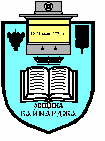 7550 с. Кайнарджа, ул. „Димитър Дончев” № 2e-mail:obs_kaynardja@abv.bg				До…………………………………………………..				Гр. /с.…………………………………………….				обл.Силистра                            ПОКАНАНа основание чл.23, ал. 2, т.1 от ЗМСМА на 28.04.2017 г  от 1100 часа в заседателната зала на община Кайнарджа ще се проведе  поредното редовно заседание на Общински съвет Кайнарджа.Заседанието ще протече при следния ДНЕВЕН  РЕД:Приемане на нова Наредба за реда на придобиване, управление и разпореждане с общинско имущество.Внася: Кмета на общинатаПродажба на земя-частна общинска собственост, на собственика на законно построена върху нея сграда.Внася: Кмета на общинатаДопълване на решение № 175, взето по Протокол № 28 от 28.02.2017 г., за предоставяне на свободни общински пасища и мери за ползване за стопанската 2017-2018 година.Внася: Кмета на общинатаОтчет за изпълнение на Общинската стратегия за развитие на социалните услуги през 2016 година.Внася: Кмета на общинатаГодишен план за действие за 2018 год. по изпълнение на общинската стратегия за развитие на социалните услуги.Внася: Кмета на общинатаПриемане на отчети за 2016 год. на Читалищните Настоятелства към с.Кайнарджа, Голеш, Средище и Зарник.Внася: Секретарите на ЧиталищатаИзказвания и питания.На 28.04.2017 год. от 10.00 часа в заседателната зала на общината ще заседава Постоянната комисия по Общинска собственост, устройство на територията, законност и обществен ред, молби и жалби.Каним Ви да вземете участие в заседанието:			Председател на ОбС: Ивайло Петков